SGV-A-252. LINEAMIENTOS PARA LA AUTORIZACIÓN Y REGISTRO DE EMISIONES VERDES SOCIALES Y SOSTENIBLES DE OFERTA PÚBLICA	Tabla de contenido	Artículo 1.  Objetivo	4Artículo 2. Alcance	5Artículo 3. Estándares internacionales y nacionales reconocidos por la Superintendencia General de Valores	5Artículo 4. Definición de emisiones temáticas	5Artículo 5.Productos autorizados para la emisión de valores temáticos	6Artículo 6. Revisión externa	6Artículo 7. Gestión operativa de los recursos captados	7Artículo 8. Prospecto	7Artículo 9. Informe de uso de los recursos	9Artículo 10. Registro y colocación de emisiones temáticas emitidas por Gobierno Central y Banco Central, costarricenses y extranjeros, así como organismos internacionales con participación del Estado costarricense	9Artículo 11. Programas de emisiones	10Artículo 12. Vigencia	10Anexo 1. Ejemplos de categorías y subcategorías de proyectos elegibles verdes y sociales	11Anexo 2. Ejemplos de criterios de exclusión	13Anexo 3. Publicación de informes	14Anexo 4. Ejemplos de indicadores cualitativos y cuantitativos de proyectos verdes y sociales	15SGV-A-252. LINEAMIENTOS PARA LA AUTORIZACIÓN Y REGISTRO DE EMISIONES VERDES SOCIALES Y SOSTENIBLES DE OFERTA PÚBLICAConsiderando que:El artículo 3 de la Ley Reguladora del Mercado de Valores, Ley 7732 (LRMV) establece que corresponde a la Superintendencia General de Valores (SUGEVAL) regular, supervisar y fiscalizar los mercados de valores, la actividad de las personas físicas o jurídicas que intervengan directa o indirectamente en ellos y los actos y contratos relacionados, según lo dispuesto en la Ley. El inciso k) del artículo 8 de la LRMV dispone que corresponde al Superintendente autorizar el funcionamiento de los sujetos fiscalizados y la realización de la oferta pública. Los artículos 11 y 74 de la LRMV facultan a la Superintendencia a establecer los requisitos de autorización, información y cualquier otro adicional para la autorización de la oferta pública con el fin de proteger al inversionista.Ante la preocupación a nivel mundial por combatir el cambio climático, los desastres, el extremismo violento, las luchas, la volatilidad económica y financiera, las epidemias, la inseguridad alimentaria y la degradación medioambiental, en el 2015 se pactó el Acuerdo de París en el que todos los países de la Convención Marco de Naciones Unidas se comprometieron a participar en las reducciones globales de gases de efecto invernadero con el objetivo de limitar el aumento de la temperatura mundial por debajo de los 2 grados centígrados, al tiempo que prosiguen los esfuerzos para limitarlo a 1,5 grados y en el contexto de desarrollo sostenible, se acordó realizar esfuerzos por erradicar la pobreza. En ese mismo año, los Estados Miembros de las Naciones Unidas aprobaron un plan de acción para poner fin a la pobreza, proteger el planeta y mejorar las vidas y las perspectivas de las personas en todo el mundo plasmado en los 17 Objetivos de Desarrollo Sostenible (ODS) como parte de la Agenda 2030 en la cual se establece alcanzar los Objetivos en 15 años.El gobierno de Costa Rica emitió el “Plan de Descarbonización- Descarbonicemos Costa Rica, Compromiso País 2018-2050” en el que se compromete a revertir el crecimiento de emisiones de gases de efecto invernadero, fomentar la modernización de la economía bajo una visión de crecimiento verde y erradicar la pobreza, acciones congruentes con el cumplimiento de los objetivos de la agenda 2030 y del Acuerdo París. Dentro de las estrategias de este plan se propone: “Estrategia de financiamiento y Atracción de Inversiones para la transformación pretende financiar inversiones de la transición requiere movilizar fondos públicos y privado, se trabajará en esquemas de “ingeniería Financiera”, de alianzas público-privadas para apoyar el portafolio de acciones y proyectos. Se trabajará con sector financiero nacional e internacional bajo enfoques novedosos.”Para promover el desarrollo sostenible en el mercado de valores la Organización Internacional de Comisiones de Valores (IOSCO) publicó una declaración que establece la importancia para los emisores de considerar la inclusión de asuntos ambientales, sociales y de gobierno mediante la divulgación de material informativo para las decisiones de los inversionistas. El informe identifica los requisitos previos necesarios para crear un marco regulatorio apropiado y una infraestructura de mercado adecuada para fines específicos; requisitos de información y revelación; directrices y mecanismos de gobernanza; protección de los inversionistas y mecanismos para abordar las necesidades y requisitos de los inversores institucionales.Para promover en el mercado de valores la utilización de instrumentos financieros para contribuir con el desarrollo sostenible, la Asociación Internacional de Mercados de Capitales (ICMA) elaboró estándares internacionales a través de los Principios de Bonos Verdes, Sociales y Sostenibles, que a su vez son directrices que recomiendan transparencia, publicidad y reporte de informes. Para incentivar esa transparencia en el uso de los recursos ya sea de proyectos o actividades verdes, sociales o sostenibles, se recomienda la presentación de una revisión externa en el que se revise y confirme la alineación de una emisión o programa con los componentes básicos establecidos en dichos Principios relacionados con el uso de los recursos, el proceso de evaluación y selección, la gestión de fondos y los informes.El mercado de capitales no es ajeno al avance hacia una sociedad y una economía sostenible por lo que, con el fin de fortalecer las relevaciones y riesgos de la oferta pública como mecanismo de protección para los inversionistas por medio de información, así como de la rendición de cuentas de las entidades cuyo interés es contribuir con la sociedad a través de este tipo de iniciativas, es necesario tener normas claras sobre los requisitos y revelaciones a realizar. El principio de transparencia facilita y promueve la participación en la toma de decisiones, en general, por el propio emisor, los inversionistas y aquellos terceros que la utilicen. La decisión de los inversionistas de invertir en emisiones verdes, sociales y sostenibles dependerá entre otros, de la información que dispongan sobre los proyectos o actividades que serán financiados. Esta decisión requerirá de información adicional que debe ser proporcionada claramente, por lo que se hace necesario establecer un marco común de reglas para este segmento del mercado. La necesidad de dotar al mercado de valores costarricense de un marco que permita la inscripción en el RNVI y la oferta pública de emisiones de valores que promuevan objetivos ambientales, sociales y sostenibles y que brinde seguridad jurídica a los inversionistas, emisores y participantes interesados en la inscripción de este tipo de productos en cuanto a los requisitos y revelaciones que aplican en este caso. El presente acuerdo tiene como finalidad promover el desarrollo sostenible en el mercado de valores mediante las emisiones verdes, sociales y sostenibles.El presente Acuerdo fue sometido al trámite de consulta, de conformidad con el artículo 361 de la Ley General de Administración Pública. Del análisis realizado a las observaciones planteadas, se procedió a la incorporación de las modificaciones que resultaron pertinentes.Por tanto acuerda:“SGV-A-252 LINEAMIENTOS PARA LA AUTORIZACIÓN Y REGISTRO DE EMISIONES VERDES, SOCIALES Y SOSTENIBLES DE OFERTA PÚBLICA” Artículo 	ObjetivoEstos lineamientos pretenden orientar a los emisores y a las sociedades administradoras de fondos de inversión sobre el contenido mínimo de información relacionado exclusivamente con emisiones verdes, sociales y sostenibles, en adelante emisiones temáticas, el cual se deberá incluir dentro del prospecto del emisor o fondo de inversión cuando se ofrezcan este tipo de productos. Adicionalmente, establecen las condiciones que debe cumplir el requisito de la revisión externa y los aspectos a considerar en la inscripción de programas de emisiones de estas categorías. Artículo  	AlcanceAplica a aquellas entidades emisoras y a sociedades administradoras que deseen solicitar la autorización de oferta pública para la inscripción de emisiones temáticas.Artículo 	Estándares internacionales y nacionales reconocidos por la Superintendencia General de ValoresEstos lineamientos se basan en los estándares internacionales del International Capital Market Association (ICMA). La ICMA apoyada por el Banco Mundial creó estándares internacionales mediante la elaboración de los Principios de Bonos Verdes (Green Bond Principles (GBP)), Principios de Bonos Sociales (Social Bond Principles (SBP)) y la Guía de Bonos Sostenibles (Sustainability Bonds Guidelines (SBG)), ampliamente reconocidos para la emisión de emisiones temáticas. Los Principios de Bonos Verdes, Principios de Bonos Sociales y la Guía de Bonos Sostenibles pueden ser consultados en el sitio web de International Capital Market Association https://www.icmagroup.org/green-social-and-sustainability-bonds/Estos estándares promueven la integridad del mercado de emisiones temáticas a través de directrices y buenas prácticas que fomentan la transparencia en la utilización de los recursos captados y la divulgación de la información. Su marco conceptual comprende cuatro componentes principales: 1) el uso de los fondos; 2) el proceso de evaluación y selección de proyectos; 3) la gestión de los fondos y; 4) la publicación de informes anuales de uso de fondos y sus respectivos impactos. Además, se recomienda el uso de revisiones externas para determinar la alineación con los cuatro componentes de los GBP, SBP y SBG, según corresponda.Artículo 	Definición de emisiones temáticas Las emisiones temáticas se diferencian de las emisiones ordinarias de oferta pública en el uso específico que se da a los recursos captados, para lo cual se deben tener en cuenta las siguientes definiciones:Una emisión verde es un valor en el que los fondos captados se utilizarán exclusivamente para financiar o refinanciar, parcial o totalmente proyectos o actividades que contribuyan a la sostenibilidad ambiental, ya sea proyectos o actividades nuevas o existentes y que estén alineados con estándares nacionales e internacionales.Una emisión social es un valor en el que los fondos captados se utilizarán exclusivamente para financiar o refinanciar, parcial o totalmente proyectos o actividades que produzcan resultados sociales positivos, ya sea proyectos o actividades nuevas o existentes y que estén alineados con estándares nacionales e internacionales.Una emisión sostenible es un valor en el que los fondos captados se utilizarán exclusivamente para financiar o refinanciar, parcial o totalmente una combinación de proyectos o actividades que contribuyan a la sostenibilidad ambiental y que produzcan resultados sociales positivos, ya sea proyectos o actividades nuevas o existentes y que estén alineados con estándares nacionales e internacionales.Los proyectos verdes, sociales y sostenibles incluyen proyectos o actividades, planes de inversión nuevos o existentes, actividades de investigación y desarrollo o uso de fondos con fines verdes, sociales y sostenibles y sus gastos relacionados, tales como gastos tributarios, gastos operativos, inversiones en activos reales, costos de mantenimiento de la infraestructura pública, activos intangibles, entre otros.  Artículo 	Productos autorizados para la emisión de valores temáticosLas emisiones temáticas poseen la misma estructura financiera y legal que una emisión ordinaria y, por ende, siguen el mismo proceso para su autorización, colocación y negociación en mercado de valores. Las estructuras posibles y requisitos para emitir valores temáticos son las establecidas en el Reglamento sobre oferta pública de valores, el Reglamento sobre procesos de titularización, el Reglamento sobre financiamiento de proyectos y el Reglamento general sobre sociedades administradoras y fondos de inversión, según aplique.Artículo 	Revisión externaLa revisión externa es un informe que realiza una entidad independiente del emisor o de la sociedad administradora de fondos de inversión y, tiene como objetivo transparentar el uso que se les dará a los recursos captados mediante las emisiones temáticas y brindar una mayor certeza a los inversionistas de este tipo de instrumentos.Los tipos de revisión externa comprenden: segunda opinión, verificación, certificación y rating/puntuación.Las entidades que pueden ofrecer este servicio son las entidades registradas en el Climate Bonds Iniciative (CBI) o las permitidas en las bolsas de valores autorizadas por la Superintendencia General de Valores. Las entidades autorizadas para ofrecer el servicio de revisor externo podrán ser consultadas en el sitio web https://www.climatebonds.net/ de Climate Bond Iniciative o bien en el sitio web las bolsas de valores autorizadas por SUGEVAL. En caso de que una sociedad calificadora de riesgo preste simultáneamente el servicio de revisión externa de emisiones temáticas y el servicio de calificación de riesgo, debe haber una separación de funciones de tal forma que el equipo de trabajo que realiza las evaluaciones de riesgo de una emisión no sea el mismo que realice la revisión externa. Por lo que en la revisión externa que emita debe revelar los profesionales a cargo de esta revisión. Asimismo, deberá tener a disposición del público en su sitio web la escala de calificación respectiva. Las revisiones externas deben confirmar la alineación con los principios y directrices publicadas por el ICMA y en el contenido mínimo especificar la siguiente información: Descripción general del objetivo, alcance del trabajo, las credenciales y la experiencia relevante del revisor externo.Metodología o enfoque analítico utilizado para evaluar este tipo de emisiones y fecha de su elaboración. Conclusiones o resultados del informe de revisión externa, incluidos el tipo de revisión, las limitaciones de esta, así como el resultado de dicha revisión. En el caso de que se utilice alguna escala, incluir el nivel obtenido y su significado. La presentación de la revisión externa es un requisito obligatorio cuando se inscriban emisiones o programas temáticos, deberá adjuntarse como anexo al prospecto, tener una antigüedad máxima de 6 meses con respecto a la fecha de la solicitud y deberá actualizarse una vez al año, contado a partir de la fecha de la primera revisión externa, hasta por el plazo de la emisión. Esta se deberá publicar mediante un Comunicado de Hecho Relevante y posteriormente proceder a modificar el prospecto mediante el trámite en la ventanilla virtual de Actualización de prospecto por Hecho Relevante, según el plazo y procedimiento establecido en los acuerdos del Superintendente, en caso de que aplique. Las revisiones externas se deberán hacer públicas en el sitio web del emisor o de la sociedad administradora de fondos de inversión.  Artículo 	Gestión operativa de los recursos captadosA efectos de procurar que los recursos provenientes de este tipo de emisiones se manejen de forma transparente, cuenten con una mayor trazabilidad y sean utilizados de acuerdo con los principios convenidos al momento de su emisión, los emisores o los fondos de inversión deberán distinguir en las notas de los estados financieros auditados anuales y de los estados financieros trimestrales la partida de los pasivos y los activos que corresponde a las emisiones verdes, sociales y sostenibles.Por otra parte, cuando se trata de refinanciación, el emisor debe garantizar permanentemente la existencia de una cartera de proyectos o activos elegibles que corresponda por lo menos al monto emitido.Artículo 	ProspectoEl contenido del prospecto de emisiones temáticas debe cumplir con las disposiciones reglamentarias y los acuerdos del Superintendente SGV-A-84 Guía para la elaboración de prospectos de empresas emisoras, SGV-A-158 Guía para la elaboración y remisión de prospectos de fondos de inversión, SGV-A-225 Guía para la elaboración de prospectos de emisiones provenientes de vehículos de propósito especial para el financiamiento de proyectos de infraestructura y SGV-A-226 Guía para la elaboración de prospectos de emisiones provenientes de procesos de titularización; relacionados con la elaboración de prospectos de emisores y de fondos de inversión, según corresponda. Adicionalmente, deberá incluir la información que se detalla a continuación. Para el cumplimiento de los cuatro principios que define la International Capital Market Association (ICMA), el emisor podrá incluir en un apartado del prospecto el “marco de referencia” o “framework”, en caso de que así lo desee.Uso de los fondosLos recursos de las emisiones se utilizarán para financiar o refinanciar proyectos o actividades (planes de inversión nuevos o existentes, actividades de investigación y desarrollo o uso de fondos) con fines verdes, sociales y sostenibles (y sus gastos relacionados, tales como gastos tributarios, gastos operativos, inversiones en activos reales, costos de mantenimiento de la infraestructura pública, activos intangibles, entre otros). Todos los proyectos o actividades designadas deben proporcionar beneficios ambientales, sociales y sostenibles esperados, según corresponda, y detallarse debidamente en el prospecto del emisor. Para ello, es necesario que se incluya lo siguiente:Describir el uso que se le dará a recursos captados mediante las emisiones temáticas. Identificar la categoría y subcategoría en que se encuentra el proyecto con fines verdes, sociales y sostenibles y la taxonomía o lista de proyectos elegibles utilizada para identificar un proyecto o actividad como tal. Los ejemplos de categorías y subcategorías se podrán consultar en el Anexo 1 de este documento. Adicionalmente, se podrá utilizar la taxonomía del Climate Bond Iniciative (CBI), la taxonomía de la Unión Europea o la lista no exhaustiva de proyectos elegibles de los Estándares de Bonos Verdes, Sociales y Sostenibles de la Bolsa Nacional de Valores. Definir si el proyecto se va a financiar totalmente con los fondos captados mediante las emisiones temáticas, o si adicionalmente va a contar con otras fuentes de financiamiento. Definir si los recursos captados con estas emisiones van a ser utilizadas en parte o la totalidad para refinanciar un proyecto. En ese caso, los emisores deberán proporcionar una estimación de la proporción de financiación frente a la refinanciación y, en su caso, aclarar cuáles proyectos van a ser refinanciados. Refinanciamiento significa que los recursos de la emisión son asignados a una cartera de proyectos o actividades ya existentes; es decir, el emisor tiene un conjunto de activos elegibles y reemplazará los recursos que ya ha usado en estos proyectos con los provenientes de las emisiones temáticas. Proceso de evaluación y selección de proyectos o actividadesIndicar los objetivos ambientales, sociales o sostenibles que se buscan alcanzar con los recursos captados con las emisiones temáticas, según corresponda. Asimismo, se debe indicar a cuál (es) objetivo (s) de desarrollo sostenible (ODS) contribuye (n) el (los) proyecto (s) a financiar. Describir el proceso de toma de decisión y criterios a través del cual el emisor determinará cómo los proyectos encajan en las distintas categorías y subcategorías de proyectos verdes, sociales y sostenibles, incluyendo, si aplica, los criterios de exclusión o cualquier otro proceso aplicado para identificar y gestionar potenciales riesgos ambientales, sociales, sostenibles y materiales asociados al proyecto o actividad. Identificar e incluir en el prospecto los riesgos propios de un proyecto verde, social o sostenible, por ejemplo: riesgo de que el proyecto a financiar con las emisiones no genere los beneficios esperados, riesgo operativo que no permita garantizar que los fondos se destinen al financiamiento de dichos proyectos, entre otros. Incluir el impacto para los inversionistas en el caso de que se materialicen los riesgos y su gestión.Especificar el responsable a cargo de controlar la evaluación y selección de proyectos. En este apartado se podrán revelar los indicadores con los que se va a medir la contribución que generan los proyectos financiados o refinanciados.Gestión de los fondosEl emisor deberá revelar en el prospecto el proceso formal que utilizará para administrar y monitorear los recursos captados, que demuestre la separación de estos fondos del fondeo habitual de forma que se puedan identificar y controlar hasta su asignación total, distinguiendo entre los recursos invertidos y aquellos que no han sido asignados. Adicionalmente, deberá indicar los tipos previstos de inversión temporal de los saldos de los fondos netos no asignados todavía.Publicación de informesEl emisor deberá revelar en el prospecto que tendrá a disposición de los inversionistas el informe sobre la utilización de los recursos captados mediante emisiones, programas o fondos de inversión temáticos, el cual se presentará anualmente a partir del año siguiente de la fecha de la primera revisión externa y hasta por el plazo de la emisión. Esta información estará a disposición de los inversionistas en su página web y en el sitio web de la Superintendencia General de Valores.Revisión externaSe deberá revelar en el prospecto el nombre del revisor externo, nombre de la metodología o enfoque analítico utilizado para evaluar este tipo de emisiones y fecha de su elaboración. En el caso de que se otorgue una clasificación a la emisión basada en una escala de valoración, se deberá incluir la puntuación y su significado.Se deberá revelar el costo de la revisión externa o bien el porcentaje que representa de la emisión o del fondo de inversión, para este último caso se deberá revelar si el fondo asume este costo.Artículo 9. Informe de uso de los recursosUn informe sobre la utilización de los recursos captados mediante emisiones, programas o fondos de inversión temáticos debe presentarse anualmente a partir del año siguiente de la fecha de la primera revisión externa y hasta por el plazo de la emisión. Adicionalmente, el emisor deberá ponerlo a disposición de los inversionistas en su página web. En el anexo 3 se establece el contenido mínimo que debe tener el informe sobre el uso de los fondos. Si la revisión externa cumple con el contenido mínimo solicitado en este anexo, se podrá presentar únicamente la revisión externa en sustitución del informe del uso de fondos.Artículo 10.	Registro y colocación de emisiones temáticas emitidas por Gobierno Central y Banco Central, costarricenses y extranjeros, así como organismos internacionales con participación del Estado costarricenseEl Gobierno Central y Banco Central costarricenses y extranjeros, así como organismos internacionales con participación del Estado costarricense que deseen realizar emisiones temáticas deben cumplir con los requisitos establecidos en el Reglamento sobre oferta pública de valores. Adicionalmente, deben considerar lo siguiente:La solicitud de registro en la que se definen las características de la emisión y la información solicitada en el artículo 8 de este Acuerdo se debe presentar 5 días hábiles antes de la colocación de la emisión.El uso de los fondos y el contenido mínimo que debe tener el informe sobre el uso de los fondos debe ajustarse a lo dispuesto en el artículo 8 y Anexo 3 de este Acuerdo.La revisión externa debe ajustarse a lo solicitado en el artículo 6 de este Acuerdo.El Comunicado de Hecho Relevante mediante el cual se convoque la colocación de la emisión, debe contener la información solicitada en el artículo 8 de este Acuerdo.Artículo 11.	Programas de emisionesLas entidades que soliciten inscribir un programa de emisiones temáticas, y no tengan definidos los proyectos a financiar, deben incorporar en el prospecto una leyenda en la que se indique que: “No se tienen definidos los proyectos específicos en los que se van a destinar los recursos captados mediante las emisiones del (Nombre del programa), por lo que, en el Comunicado de Hecho Relevante donde se definan las características de cada emisión, se indicará el proyecto específico al que se destinarán los recursos captados.”En el caso de que el emisor inscriba un programa de emisiones genérico (entendido como aquel que no se denomina “temático”) y desee utilizar una o varias emisiones de dicho programa para financiar proyectos verdes, sociales o sostenibles, previo a la definición de las características de la emisión debe presentar la revisión externa y el borrador del prospecto que incluya la información de la nueva serie y la información requerida en estos lineamientos para el trámite de autorización para emisiones verdes, sociales y sostenibles que formen parte de programas genéricos, según lo definido en el SGV-A-182 Instrucciones para la remisión de prospectos para las entidades emisoras y documentos relacionados. La Superintendencia realizará una revisión de esta información y emitirá una autorización para que la entidad continúe con el proceso de inscripción o registro de la emisión.Artículo 12.	VigenciaRige a partir de su publicación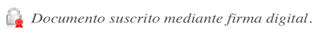 Anexo 1. Ejemplos de categorías y subcategorías de proyectos elegibles verdes y socialesLas categorías y subcategorías eligibles de proyectos verdes y sociales enumeradas sin ningún orden específico incluyen, pero no se limitan a:Anexo 2. Ejemplos de criterios de exclusiónAnexo 3. Publicación de informesEl contenido mínimo que debe tener el informe sobre el uso de los fondos se describe a continuación:Breve descripción del proyecto.Lista de proyectos y sectores que están siendo financiados o refinanciados, monto total emitido y monto asignado hasta el momento en cada uno de los proyectos a financiar, montos remanentes y, en su caso, inversiones temporales de los recursos no asignados a dicha fecha. Cuando existan acuerdos de confidencialidad que impidan la revelación de determinada información, esta puede ser divulgada en términos genéricos.Beneficios e impactos generados por los proyectos una vez implementados, en caso de que éstos ya hayan finalizado y aún existan fondos de la emisión por asignar, o el impacto esperado de éstos, en caso de que aún se estén implementando. Sobre la información del impacto esperado de los proyectos se recomienda el uso de indicadores cualitativos de desempeño, así como, cuando sea factible, medidas cuantitativas, y la publicación de la metodología asociada o los supuestos utilizados en la determinación cuantitativa, los cuales debiesen ser incorporados en los reportes regulares a los inversionistas. Dichos indicadores deberán ser comparables en el tiempo. En el Anexo 4 se pueden consultar algunos ejemplos de indicadores de proyectos verdes, sociales.En caso de que aplique, se recomienda incluir resultados de vida útil estimados o la vida económica del proyecto (en años) para comprender el impacto del proyecto a lo largo de su vida útil.En caso de financiamiento de proyectos sociales el emisor deberá referirse también a la(s) población(es) para la(s) cual(es) se obtienen resultados socioeconómicos positivos esperados. Se recomienda a los emisores proporcionar información adicional sobre por qué se ha seleccionado a esa población específica. Por ejemplo, explicar por qué la población seleccionada se considera desatendida o vulnerable.Anexo 4. Ejemplos de indicadores cualitativos y cuantitativos de proyectos verdes y sociales*Ahorro anual de agua por ejemplo: a) reducción de pérdidas de agua en la transferencia o distribución de agua, b) reducción del consumo de agua de actividades económicas (en procesos industriales, actividades agrícolas incluyendo riego, edificios, entre otros), c) reutilización o uso del agua mediante soluciones y equipos sin agua para saneamiento, refrigeración sistemas para centrales eléctricas, procesos industriales, etc.** Volumen anual de aguas residuales tratadas o evitadas: a) aguas residuales tratadas según las normas adecuadas o se evitan las descargas de aguas residuales crudas sin tratar, b) aguas residuales evitadas, reutilizadas o minimizadas en la fuente.GEI: Gases Efecto InvernaderoMWH: Horas Megawatts GWH: Horas Giga wattsGJ: GigajulioTJ: TerajulioCO2: Dióxido de carbonoM2 : Metros cuadradosM3: Metro cúbicosGBA: Área de construcción brutaPara mayor información se recomienda consultar los informes de impacto de bonos verdes y sociales del ICMA. Tipo de proyectoCategoríaSubcategoríaProyectos VerdesEnergías renovablesSolar, eólica, geotérmica, hidroeléctrica. Incluye producción, transmisión y dispositivos utilizados.Proyectos VerdesEficiencia energéticaEdificación sostenible,Almacenamiento de energía. Calefacción urbana.Redes inteligentes. Equipo.Proyectos VerdesTransporte limpioEléctrico, híbrido, ferroviario, Infraestructura para transporte de energía limpia.Proyectos VerdesPrevención y control de la contaminaciónTratamiento de aguas residuales. control de gases de efecto invernadero.Descontaminación de suelos Prevención y reducción de residuos,reciclaje.Proyectos VerdesGestión sostenible de recursos naturales y uso de la tierraAgricultura y cría de animales sostenible, Pesca, Acuicultura; Actividad forestal sostenible.Proyectos VerdesConservación de la biodiversidadProtección de ambientes costeros, marinos y de cuencas.Proyectos VerdesGestión sostenible del aguaInfraestructura sostenible para agua potable y limpia.Sistemas de drenaje urbano sostenible, Mecanismos de mitigación de las inundaciones.Proyectos SocialesInfraestructura básica asequibleAgua potable.Alcantarillado.Saneamiento.Transporte.Proyectos SocialesAcceso a servicios básicosSalud.Educación.Asistencia sanitaria.Financiación y servicios financieros a grupos vulnerables.Proyectos SocialesCalidad de vidaGeneración de empleoVivienda asequibleSeguridad alimentariaFortalecimiento y avance socioeconómicoCriterio de exclusión (de acuerdo con el CBI)Proyectos de exploración y producción de combustibles fósiles.Actividades de quema de combustibles fósiles para la generación de energía.Proyectos para generación de energía nuclear.Proyectos de infraestructura y sistemas de transmisión en los que el 25% o más de la electricidad transmitida a la red se genera con combustibles fósiles.Proyectos para promover la industria de aceite de palma.Proyectos relacionados con el consumo de alcohol, tabaco y juegos. Proyectos que promuevan la utilización de armas, el juego y la prostitución.Producción o comercio de cualquier producto o actividad que se considere ilegal según las leyes o reglamentaciones nacionales o convenciones y acuerdos internacionales.Proyectos verdesProyectos verdesProyectos verdesCategoríaIndicadoresUnidad de medidaEnergía renovableReducción anual de emisiones anuales de GEI reducidas y emisiones anuales de GEI evitadas Toneladas de CO2 equivalenteEnergía renovableGeneración anual de energías renovables MWh/GWh (electricidad) o GJ/TJ (otras formas de energía)Energía renovableCapacidad de generación de energías renovables del proyecto o de una planta construidas o rehabilitadasMW/ GWhEnergía renovableCapacidad del proyecto o de la planta de energía renovable a ser servidas por sistemas de transmisiónMWEnergía renovableEmisiones de GEI absolutas (brutas) anuales del proyecto Toneladas de CO2 equivalenteEnergía renovableConsumo de energía renovablePorcentaje consumo total de energíaEnergía renovableReducción anual en el consumo de energíaMWh/GWh o GJ/TJ/kg o productoEnergía renovableAhorro de energía anualMWh / GWh (electricidad) y GJ / TJ (otros ahorros de energía)Energía renovableEmisiones anuales de GEI reducidas emisiones anuales de GEI evitadasToneladas de CO2 equivalenteEnergía renovablePersonas beneficiadasNúmero de personas beneficiadasEnergía renovableEmisiones anuales absolutas (brutas) de GEI del proyectoToneladas de CO2 equivalenteGestión sostenible del agua y las aguas residualesConsumo de agua absoluto (bruto) anual antes y después del proyecto o reducción del consumo de aguaMetros cúbicos (m3) o en porcentajesGestión sostenible del agua y las aguas residualesCantidad anual absoluta (bruta) de aguas residuales tratadas, reutilizadas y evitadas antes y después del proyectoMetros cúbicos (m3 o porcentaje de uso totalGestión sostenible del agua y las aguas residualesCantidad anual absoluta (bruta) de aguas procedentes de poblaciones o zonas industriales descompuestas o sin tratar que son tratadas y reutilizadas.Toneladas de sólidos secos o en porcentajes sobre el total del agua sin tratar.Gestión sostenible del agua y las aguas residualesÁreas contaminadas recuperadas -Toneladas de suelo / contaminantes / contaminantes tratados-Metros cuadrados (m2)Gestión sostenible del agua y las aguas residualesTratamiento de agua y efluentes Metros cúbicos (m de agua / efluentes tratadosGestión sostenible del agua y las aguas residualesResiduos que se previenen, minimizan, reutilizan o reciclan antes y después del proyectoPorcentaje del total de residuos o en cantidad absoluta en toneladas anuales.Gestión sostenible del agua y las aguas residualesGeneración de energía anual a partir de residuos no reciclables en energía / residuos eficientes en emisiones a instalaciones energéticasMWh / GWh (electricidad) y GJ / TJ (otras energías)Gestión sostenible del agua y las aguas residualesEnergía recuperada de residuos (menos cualquier combustible de apoyo)MWh / GWh / KJ de energía netaGestión sostenible del agua y las aguas residualesEmisiones de GEI de la gestión de residuos antes y después del proyectoToneladas de CO2 equivalenteGestión sostenible del agua y las aguas residualesCantidad anual absoluta (bruta) de desechos que se separan o recolectan y tratan (incluyendocompostado) o se eliminanToneladas anuales y en porcentaje del total de residuosConstrucción e industria sostenibleReducción anual en las emisiones de gases de efecto invernadero (emisiones evitadas)Toneladas de CO2 equivalenteConstrucción e industria sostenibleEmisiones absolutas anuales de gases de efecto invernadero del proyectoToneladas de CO2 equivalenteTransporte LimpioReducción anual absoluta en las emisiones de GEI (emisiones evitadas)Toneladas de CO2 equivalenteTransporte LimpioReducción en las emisiones de gases de efecto invernadero (emisiones evitadas) Transporte LimpioReducción anual absoluta en las emisiones de contaminantes (no gases de efecto invernadero) Toneladas de contaminantesTransporte LimpioReducción en las emisiones de contaminantes (no gases de efecto invernadero) Toneladas de contaminantes / kmTransporte LimpioReducción de contaminantes del airePartículas de materia (PM), óxidos de azufre (SOx), óxidos de nitrógeno (NOx), monóxido de carbono (CO) y compuestos orgánicos volátiles distintos del metano (COVNM)Transporte LimpioVehículos limpios desplegados Número de vehículos eléctricosTransporte LimpioReducción estimada en el uso de automóviles / camionesNúmero de kilómetros recorridos o como parte del total de pasajeros de transporteTransporte LimpioReducción estimada del consumo de combustibleMetros3 o toneladas de combustibleAgricultura sostenibleReducción anual absoluta en las emisiones de gases de efecto invernadero (emisiones evitadas por el uso de agroquímicos) Toneladas de CO2 equivalenteBioenergía Generación anual de energías renovables MWh/GWh (electricidad) o GJ/TJ (otras formas de energíaProyectos forestalesCapacidad de proyecto forestal para la captura de gases de efecto invernaderoToneladas de CO2 equivalenteProyectos socialesProyectos socialesProyectos socialesCategoríaProyectosIndicadores y unidades de medidaSalud-Hospitales y otras instalaciones sanitarias construidas o mejoradas-Proyecto para reducción de costos de medicinas y tratamientos.-Campañas de vacunación.-Proyectos para aumentar personal de salud en hospitales-Número de beneficiados de proyectos de salud (niños, adultos, adultos mayores.)-Número de camas de hospital.-Número de personas vacunadas.-Mortalidad infantil, adultos, adultos mayores y embarazadas.-Esperanza de vida.-Porcentaje de población que no tiene cuidados médicos.Educación-Proyectos para inversión en educación como construcción y mejoras de escuelas, campañas para promover la educación, subsidios para los más necesitados y campañas para niños con necesidades especiales.- Número de libros de texto y material didáctico suministrados.-Tasa de matrícula escolar.-Tasa de deserción escolar.-Tasa de abandono escolar. prematuro.- Porcentaje de estudiantes con necesidades educativas especiales en aulas regulares.- Porcentaje de población de 25 a 64 años que ha completado su educación terciaria.- Tasa de desempleo juvenil.Servicios financierosProyectos para financiamiento de pequeñas y medianas empresas.-Número de empresas o personas que se les otorgó el financiamiento.Empoderamiento de mujeresProyectos para financiamiento y empoderamiento de mujeres.- Número de préstamos a pymes propiedad de mujeres.-Número de mujeres utilizando productos tecnológicos.-Proporción de mujeres en puestos gerenciales.Grupos marginadosProyectos para capacitar y brindar trabajos a las personas marginadas o discapacitadas-Porcentaje de la población. marginada y discapacitadas que va a ser beneficiada con el proyecto.Acceso a tecnologíaProyectos para financiamiento de tecnología.- Número de pequeñas y medianas empresas que reciben apoyo para equipamiento, instalaciones y modernización tecnológica.- Número de préstamos otorgados a hogares de bajos ingresos para instalaciones de tecnologías de mejora de la sostenibilidad.- Número de conexiones a Internet por primera vez.Seguridad alimentariaProyectos para financiamiento de la agricultura sostenible.- Número de personas que se benefician de proyectos agrícolas y utilizan tecnología agrícola mejorada.- Número de hectáreas de tierra cultivada cuyo uso ha mejorado, es decir replantado, reforestado, ajardinado.TransporteProyectos para financiar transporteNúmero de personas con acceso a sistemas de transporte sostenibles.-Número de residentes que se benefician de la infraestructura básica nueva / mejorada que de otro modo no es accesible (es decir, transporte ferroviario, carreteras urbanizadas).- Proporción de personas con acceso al transporte público.Agua-Proyectos de la infraestructura e instalaciones de suministro de agua y mejora de la calidad del suministro de agua potable como resultado de un proyecto.- Proyectos para reducir el riesgo de un impacto adverso de inundaciones-Instalaciones de saneamiento mejoradas que se han construido en el marco de un proyecto.Área cubierta por prácticas sostenibles de gestión de recursos hídricos y terrestres.-Número de personas con acceso a agua potable limpia a través de infraestructura que respalde el uso sostenible y eficiente del agua (donde el consumo promedio por persona es consistente con estándares reconocidos internacionalmente para uso sostenible del agua).- Número de personas y / o empresas (por ejemplo, empresas o explotaciones agrícolas) que se benefician de las medidas para mitigar las consecuencias de inundaciones y sequías.- Número de personas con acceso a instalaciones de saneamiento mejoradas en el marco de un proyecto.ElectricidadProyectos para asequibilidad de electricidad. -Número de nuevas conexiones eléctricas domésticas.- Número de personas que recibieron acceso a energía limpia y asequible.-Área geográfica en que se instaló la electricidad.Vivienda asequibleProyectos para vivienda.-Número de viviendas o familias beneficiadas.-Sector al que está dirigido.-Precio promedio de las viviendas.Eficiencia de recursosProyectos de recolección de recursos-Número de personas o porcentaje de la población con acceso a la recolección de residuos bajo el proyecto.-Área con servicio mejorado de recolección de residuos regular (diaria, semanal o quincenal)-Cuántas fracciones de residuos se separaron antes y después del proyecto-La cantidad absoluta o porcentaje de residuos no separados antes y después del proyecto.- Número de personas o porcentajes de la población que reciben servicios municipales mejorados de tratamiento o eliminación de residuos.- Número de personas que se benefician de la recolección selectiva de materiales reciclables.- Número de recicladores informales integrados en un sistema formal- Reducción absoluta o porcentaje de contaminantes.